SZEKSZÁRDI GYERMEKLÁNC ÓVODA ÉS MINI BÖLCSŐDECím: 7100 Szekszárd, Perczel Mór u. 2.Hozzájáruló nyilatkozat a személyes adatok kezeléséhezAlulírott………………………………………..(született………………………………  anyja neve:.............................................), mint…………………………………………….gyermekem továbbiakban: Érintett) törvényes képviselője, az Érintett nevében eljárva jelen nyilatkozat aláírásával úgy nyilatkozom, hogy hozzájárulok az óvodai és mini bölcsődei ellátás igénybevételéhez szükséges adatok, törvényben meghatározó kezeléséhez és továbbításához.Kijelentem, hogy ezen hozzájárulás önkéntesen, minden külső befolyástól mentesen, a megfelelő tájékoztatás és jogszabályi rendelkezések ismeretében tettem meg.Nyilatkozom továbbá, hogy az Adatkezelő hozzáférhetővé tette számomra az Adatkezelési tájékoztatót, és ezzel előzetes tájékoztatási kötelezettségének eleget tett.1.	Mint gyermekem törvényes képviselője tudomásul veszem, hogy az 1997. évi XXXI. Törvény 33§ (3) b) és c) pontja értelmében a gyermekvédelmi törvény alapján vezetett nyilvántartásokhoz adatot szolgáltatni, valamint a jogosultsági feltételben és a természetes személyazonosító adatokban történő változásokról az intézmény vezetőjét értesíteni kötelességem.Továbbá nyilatkozom, hogy az 1997. évi XXXI. Törvény 33. § (2) értelmében a bölcsődei ellátás tartalmáról, feltételeiről, az intézmény által rólam és a gyermekemről vezetett nyilvántartásokról, panaszjogom gyakorlásának módjáról, a Szülői Érdekképviseleti Fórum működéséről a tájékoztatást megkaptam. Az intézményi HÁZIREND - ről tájékoztattak, annak írásbeli példányát átvettem, betartását magamra nézve kötelezően elismerem.Tudomásul veszem, hogy az intézmény a PTE KPVK Főiskolai kar és a PTE Kelemen Endre Egészségügyi Technikum és Szakképző Iskola kijelölt gyakorló területe. A gyakornokok a csoportok életébe bekapcsolódnak, így a gyermekemmel kapcsolatba kerülnek.Hozzájárulok és engedélyezem, hogy az intézménybe gyakorlatot teljesítő hallgatók gyermekem megfigyelését, dokumentációját felhasználhassák szakmai írásbeli anyaguk, szakdolgozatuk elkészítéséhez.IGEN						NEMHozzájárulásomat adom ahhoz, hogy gyermekemet az „Óvodai és Mini Bölcsődei szakmai programban” megfogalmazottak szerint, megfelelő felnőtt segítőkkel az intézmény területéről az óvodapedagógusok, illetve kisgyermeknevelők sétára vigyék.IGEN						NEMHozzájárulok és engedélyezem, hogy a gyermekemről az intézményben készített fotókat és videó felvételeket az óvoda és mini bölcsőde szakmai anyagaiban (szakmai Program, tájékoztató, faliújság, szakmai előadások, konferenciákon, honlapon, kiadványokon, szakmai filmeken stb.) felhasználhassa, nyilvánosságra hozhassa.IGEN						NEMSzekszárd, 20.....év........... hó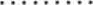                                                                                            Szülő aláírásKérem a kedves szülőt, ha a 3-4-5. pont valamelyikével nem ért egyet, a megfelelő választ húzza alá.